Home Learning Experiences – Friday 24th April Life Skills  Create a new game and play it outsideHelp write the shopping list Help to plan meals for this week or nextOrganise some of your toysPlan two nice things to do at the weekend Literacy 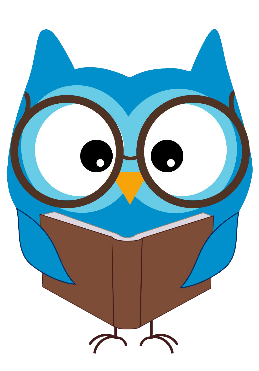 Reading Please find your reading task on our google classroom today. Can you spot any of your own questions!?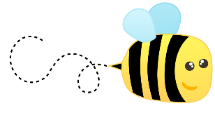 SpellingPlease ask an adult to help you with your spelling assessment at a time which is convenient to them. 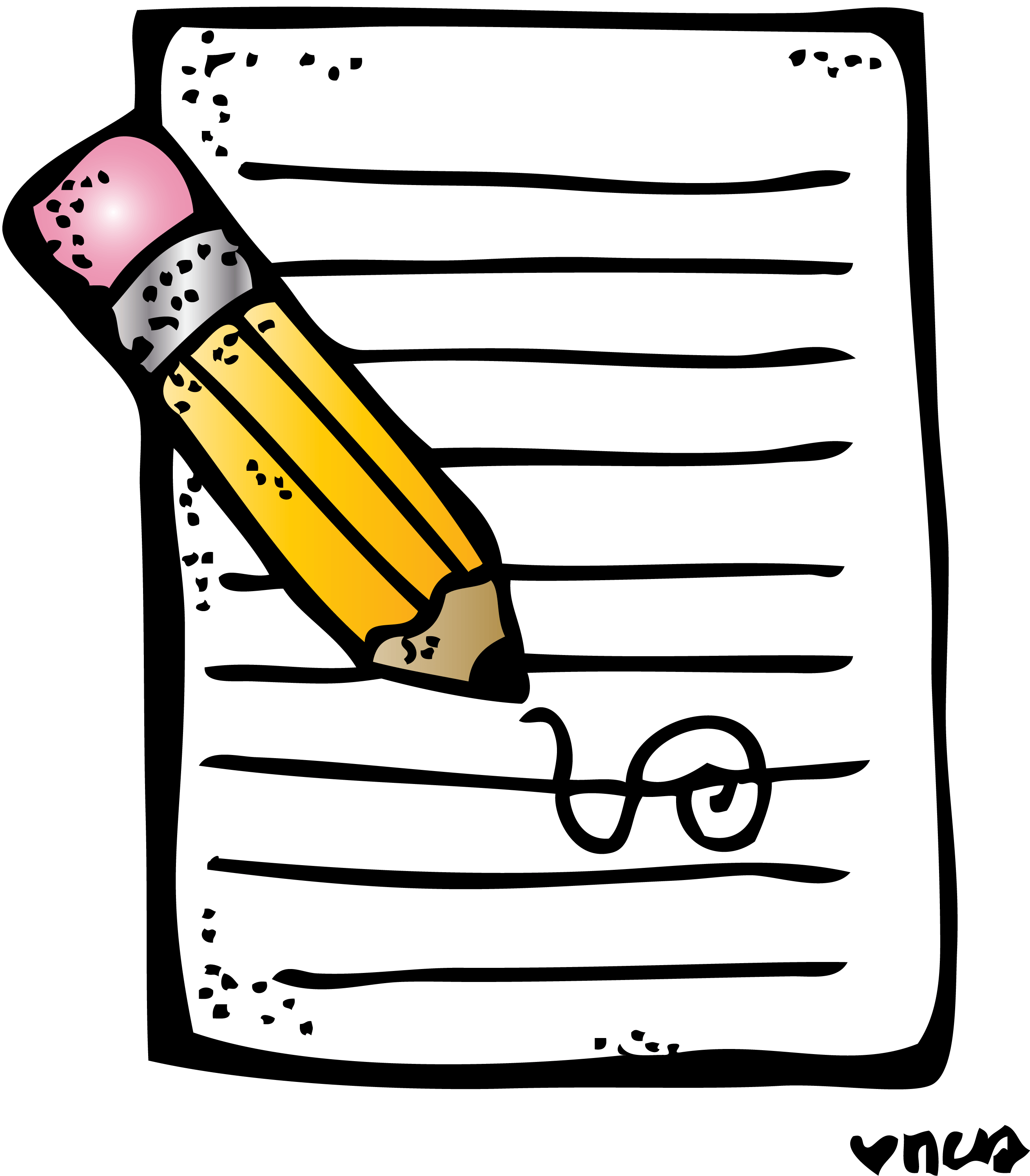 Writing If you haven’t already submitted your writing please do so today  Numeracy and Maths Please check your google classroom for today’s Problem Solving and answers for this week’s problems.  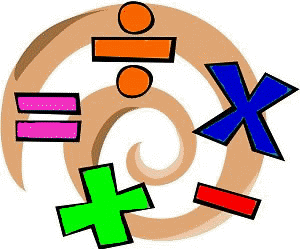 Health and Wellbeing Enjoy today’s Joe Wicks! https://www.youtube.com/watch?v=coC0eUSm-pcPHOTO challenge! I love these! Keep them coming! Share with me using the outlook tile on glow and send to my email, gw17macintyrelisa@glow.sch.uk Here are photos of me enjoying my lunch time walk yesterday. Has anyone else noticed the beautiful cherry blossom trees?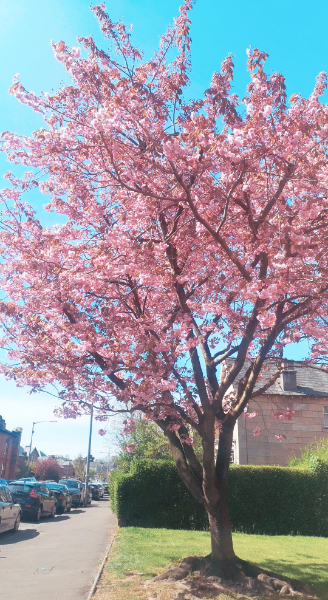 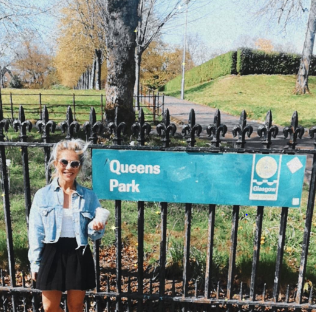 Other Curricular Areas IDL Thanks for all the amazing ideas! Please find your first IDL activity on our IDL google classroom  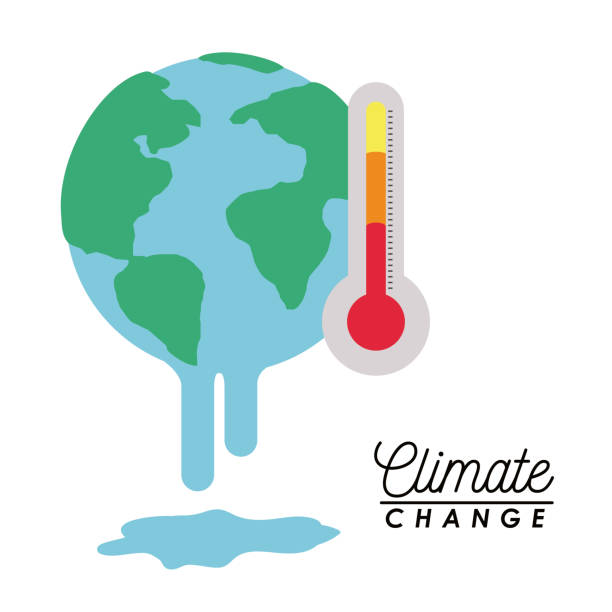 Science Follow the following link to sign up for the UK City Nature Challenge which runs from today for the next week   https://www.bnhc.org.uk/bioblitz-type/uk-city-nature-challenge/